南开大学第七届“未来之星”本研共建学术论坛投稿格式要求以下为格式具体要求，投稿同学可选择直接参考或格式刷文档后附的格式参考文段。论文正文部分行距均设置为固定值20磅、字距为加宽0.3磅，仅通过段前、段后调整差别行距，英文、数字字体默认均为Times New Roman，以下部分行距、字距及英文、数字字体设置说明略去，不再重复。论文格式论文标题论文主、副标题均居中，段前、段后均1行。主标题采用华文中宋三号字加粗；副标题另起一行，采用仿宋小四号字。作者信息另起一行居中，段前、段后均0.5行，采用楷体小四号字，以“学校 姓名”的格式书写。摘要与关键词“摘要”“关键词”后加全角冒号“：”，均采用黑体五号字加粗，段前首行缩进2字符。内容均采仿宋五号字，段前段后为0。在关键词部分，各关键词之间以全角分号“；”隔开，最后一个关键词后不需加标点符号。各级标题一级标题【一、/二、/…】居中，采用黑体小四号字加粗，段前、段后均为1行，调整“调整列表缩进”至编号后“空格”（非默认的“制表符”）。二级标题【（一）/（二）/…】两端对齐，悬挂缩进3字符，采用宋体小四号字加粗，段前、段后均为0.5行，“调整列表缩进”为默认“制表符”。三级标题【1./2./…】两端对齐，悬挂缩进2字符，采用宋体五号字加粗，段前、段后均为0.5行，“调整列表缩进”为默认“制表符”。四级及四级以下标题设置同三级标题。正文一般中文正文均采用宋体五号字，两端对齐、首行缩进2字符，段前、段后均为0。成段引用中文采用楷体五号字，两端对齐，左侧缩进2字符、首行缩进2字符，段前、段后均为0.5行。文中表格、图片格式不做限制，但需有“表/图”题注，题注为默认黑体10号字，加粗。注释格式历史学文章注释格式参照《历史研究》2004年第6期第184-186页之规定。考古学文章注释格式参考现行《考古学报》页下注释规范。所有文章注释均为页下注，每页重新编号。注释序号按①、②、③的格式统一。中文注释的序号与内容统一为小五号宋体，外文注释的序号与内容统一为小五号 Times New Roman字体。注释号之后空一格，行距为固定值18磅。其他文章需在页面底部居中位置添加页码。世界史论文中，所有人名、作品名、地名等专有名词首次出现后，其后应有对应的英文放于括号“()”（若为中文语境，则宋体；若为外文语境，则为Times New Roman字体）。中国史论文中，某年号第一次出现时，须在其后用括号“()”（宋体）注明其公历年份【如康熙元年（1662）、秦昭襄王十二年（BC295）】，括号内不加“年”字，再次出现时可不用再标明。若仍有其它问题（该文件无法解决的），可咨询会务组同学。请大家将文章以Word、PDF两个格式发送至邮箱bolingbanhistory@126.com，邮件主题请标注为“学校+年级+作者：2024本研共建论坛投稿+论文题目”（例：南开大学 2021级 张×：2024本研共建论坛投稿 《论文题目》），附件论文文件名均标注为“论文题目+作者+联系方式（手机号）”；（例：《论文题目》 ×× 11000000000）截止时间为2024年3月15日24:00，感谢大家的支持与配合！期待与大家在南开园相见！一个简单的格式参考——副标题副标题副标题学校学校 姓名摘	要：摘要内容摘要内容摘要内容摘要内容摘要内容摘要内容摘要内容摘要内容摘要内容摘要内容摘要内容摘要内容摘要内容摘要内容摘要内容摘要内容摘要内容摘要内容摘要内容摘要内容摘要内容摘要内容摘要内容摘要内容摘要内容摘要内容摘要内容摘要内容摘要内容摘要内容摘要内容摘要内容摘要内容摘要内容摘要内容摘要内容摘要内容。关键词：关键词；“关键词”；关键词；关键词引言部分内容引言部分内容引言部分内容引言部分内容引言部分内容引言部分内容引言部分内容引言部分内容引言部分内容引言部分内容引言部分内容引言部分内容引言部分内容引言部分内容引言部分内容引言部分内容引言部分内容引言部分内容引言部分内容引言部分内容引言部分内容引言部分内容引言部分内容引言部分内容引言部分内容引言部分内容引言部分内容。一级标题二级标题二级标题二级标题二级标题二级标题二级标题二级标题二级标题三级标题三级标题三级标题三级标题三级标题三级标题三级标题三级标题三级标题三级标题正文内容正文内容正文内容正文内容正文内容正文内容正文内容正文内容正文内容正文内容正文内容正文内容正文内容正文内容正文内容正文内容正文内容正文内容正文内容正文内容正文内容正文内容正文内容正文内容正文内容正文内容正文内容正文内容正文内容正文内容。（年号xx年（xxxx））成段引文成段引文成段引文成段引文成段引文成段引文成段引文成段引文成段引文成段引文成段引文成段引文成段引文成段引文成段引文成段引文成段引文成段引文成段引文。紧接着的正文内容正文内容正文内容正文内容正文内容正文内容正文内容正文内容正文内容正文内容正文内容正文内容正文内容正文内容正文内容正文内容正文内容正文内容正文内容。	正文内容正文内容正文内容正文内容正文内容正文内容正文内容正文内容正文内容正文内容……。二级标题正文内容正文内容正文内容正文内容正文内容正文内容正文内容正文内容正文内容正文内容……。一级标题正文内容正文内容正文内容正文内容正文内容正文内容正文内容正文内容正文内容正文内容……。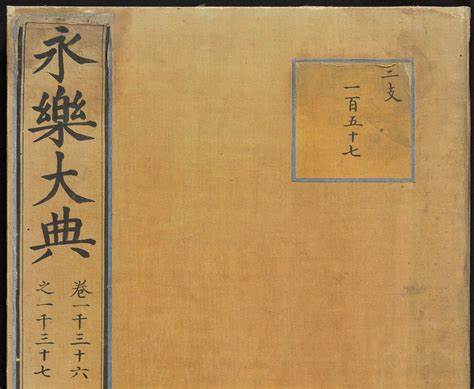 图 1正文内容正文内容正文内容正文内容正文内容正文内容正文内容正文内容正文内容正文内容正文内容正文内容正文内容正文内容正文内容正文内容正文内容正文内容正文内容正文内容正文内容正文内容正文内容正文内容正文内容正文内容正文内容正文内容正文内容正文内容……。表 1结论正文内容正文内容正文内容正文内容正文内容正文内容正文内容正文内容正文内容正文内容正文内容正文内容正文内容正文内容正文内容正文内容正文内容正文内容正文内容正文内容正文内容正文内容正文内容正文内容正文内容正文内容正文内容正文内容正文内容正文内容。